ADDENDUMLAFAYETTE COUNTY SCHOOL BOARDREGULAR MEETING, JANUARY 18, 2022TO:		 BoardFROM:		Robert Edwards, Superintendent of Schools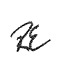 SUBJECT:	Addendum to Agenda for regular school board meeting on January 18, 20224.	ACTION ITEMS	4.01 (1) Recommendations- Instructional-  Approve Ismael Moreno for the Spanish Teacher position at Lafayette High School for the remainder of the 2021-2022 school year 